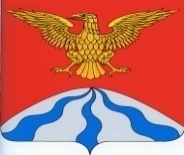 АДМИНИСТРАЦИЯ  МУНИЦИПАЛЬНОГО  ОБРАЗОВАНИЯ«ХОЛМ-ЖИРКОВСКИЙ   РАЙОН»  СМОЛЕНСКОЙ   ОБЛАСТИП О С Т А Н О В Л Е Н И Еот  14.03.2022  №  177В соответствии с Федеральным законом от 27.07.2010 № 210-ФЗ «Об организации предоставления государственных и муниципальных услуг», Администрация муниципального образования «Холм-Жирковский район» Смоленской областип о с та н о в л я е т:1. Внести в Перечень муниципальных услуг Администрации муниципального образования «Холм-Жирковский район» Смоленской области, её структурных подразделений, предоставление которых осуществляется в Холм-Жирковском филиале Смоленского областного государственного бюджетного учреждения «Многофункциональный центр по предоставлению государственных и муниципальных услуг населению», утверждённый постановлением Администрации муниципального образования «Холм-Жирковский район» Смоленской области от 25.10.2019 № 557 (в ред. постановлений Администрации муниципального образования «Холм-Жирковский район» Смоленской области от 16.12.2019 № 653, от 02.03.2020 № 162, от 22.05.2020 № 291, от 12.07.2021 № 411, от 08.02.2022 № 96), следующие изменения:1.1. Пункты 8, 9, 12 признать утратившими силу.1.2. Дополнить пунктами 27, 28, 29 следующего содержания:2. Настоящее постановление вступает в силу после дня подписания.Глава муниципального образования«Холм-Жирковский район»Смоленской области                                                                               А.М. ЕгикянО внесении изменений и дополнений в Перечень муниципальных услуг Администрации муниципального образования «Холм-Жирковский район» Смоленской области, её структурных подразделений, предоставление которых осуществляется в Холм-Жирковском филиале Смоленского областного государственного бюджетного учреждения «Многофункциональный центр по предоставлению государственных и муниципальных услуг населению»№ п/пНаименование муниципальной услугиСтруктурные подразделения Администрации муниципального образования «Холм-Жирковский район» Смоленской области, ответственные за предоставление муниципальной услуги27.Отнесение земель или земельных участков в составе таких земель к определенной категории земель или перевод земель и земельных участков в составе таких земель из одной категории в другую на территории муниципального образования «Холм-Жирковский район» Смоленской областиОтдел по экономике, имущественным и земельным отношениям Администрации муниципального образования «Холм-Жирковский район» Смоленской области28.Предоставление земельных участков, находящихся в муниципальной собственности, и земельных участков, государственная собственность на которые не разграничена, на торгах на территории муниципального образования «Холм-Жирковский район» Смоленской областиОтдел по экономике, имущественным и земельным отношениям Администрации муниципального образования «Холм-Жирковский район» Смоленской области29.Оформление свидетельств об осуществлении перевозок по маршруту регулярных перевозок и карт маршрута регулярных перевозок, переоформление свидетельств об осуществлении перевозок по маршруту регулярных перевозок и карт маршрута регулярных перевозокОтдел по градостроительной деятельности, транспорту, связи и ЖКХ Администрации муниципального образования «Холм-Жирковский район» Смоленской области